 RANNÍOCAÍOCHTAÍ CHOMHAIRLE CONTAE SHLIGIGH LEIS AN SCÉIM FÉILTE AGUS IMEACHTAÍ IN 2017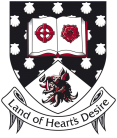 Is é Cuspóir na Scéime chun tacú le Féilte agus Imeachtaí a chuireann rannpháirtíocht phoiblí sna healaíona chun cinn, agus é sin mar chroí-aidhm acu. Iarrtar ort GACH mír den iarratas a chomhlánú. Iarrtar ort na Critéir le haghaidh Measúnú a léamh agus tagairt a dhéanamh dóibh i d’fhreagraí.Déan cur síos ar d’eagraíocht.  Cad é stádas agus struchtúr d’eagraíochta?  (Eg. Cuid., Teo. faoi Ráthaíocht, Carthanas Cláraithe etc.)  Cuir an struchtúr rialachais agus foirne san áireamh, le do thoil. Déan cur síos, le do thoil, ar d’Fhéile nó d’Imeacht?   Cuir dátaí san áireamh, le do thoil. Tabhair sonraí faoi na healaíontóirí / na heagraíochtaí ealaíon / na héascaitheoirí ealaíon a fostaíodh don imeacht / ghníomhaíocht. Tabhair le fios conas a mhúsclóidh an tionscadal seo suim an phobail sna healaíona, conas a dhéanfaidh sé eolas, léirthuiscint agus cleachtadh na n-ealaíon a chur chun cinn, nó conas a fheabhsóidh sé caighdeáin na n-ealaíon.An mbailíonn tú sonraí faoi fhreastal?   Má bhailíonn, conas a dhéanann tú sin?  Tabhair figiúirí an lucht féachana iomláin don bhliain 2016, le do thoil. Cé a fhreastalaíonn ar d’Fhéile nó d’Imeacht?  An lorgaíonn tú aiseolas ón Lucht Féachana?  Má lorgaíonn, conas a dhéanann tú sin?8.  Má thug tú freagra dearfach ar cheisteanna 5 agus/nó 7, conas a d’athraigh tú do chláir mar fhreagairt ar na sonraí a bailíodh agus a anailísíodh?  Ba cheart go mbainfeadh d’fhreagra leis an tréimhse dhá bhliain anuas. Ioncam agus CaiteachasAnuas ar chistiú ó Oifig Ealaíon Chomhairle Contae Shligigh, tabhair sonraí, le do thoil, faoi ioncam eile a bhfuil súil leis – ioncam a ghintear ón gníomhaíocht (ticéid a dhíol, táillí ceardlainne, earraí ar díol, beár etc.); tiomsú airgid agus urraíocht; ioncam ó fhoinsí eile (an Chomhairle Ealaíon, LEADER, Fáilte Éireann etc.) agus aon ioncam eile a bhfuil iarratas á dhéanamh air nó atá á phleanáil.D’IARRATAS A SHEOLADH Iarrtar ort 8 gcóip den fhoirm chomhlánaithe iarratais a sheoladh chuig an Oifig Ealaíon, Comhairle Contae Shligigh, Halla na Cathrach, Sráid na Cé, Sligeach.   Ní theastaíonn ach cóip amháin den ábhar tacaíochta.  Féach iatáin thíos. Chomh maith leis sin, iarrtar ort d’fhoirm iarratais a sheoladh ar ais ar ríomhphost, más féidir, agus “Iarratas ar an Deontas Ealaíon” a mharcáil sa Bhosca Ábhair, chuig arts@sligococo.ie SPRIOCDHÁTA: Dé hAoine, an 10 Márta 2017IatáinTeastaíonn litreacha tacaíochta sa chás go mbíonn compháirtíochtaí, pobail nó tacaíochtaí eagraíochtúla eile liostaithe faoi chlár nó ioncam. Má bhíonn d’eagraíocht, imeacht nó gníomhaíochta ag oibriú le daoine faoi bhun 18 mbliana d’aois, caithfidh tú cóip a chur san áireamh de Bheartas um Chosaint Leanaí d’eagraíochta. Is féidir breis faisnéise a chur faoi iamh, mar shampla:Foilseacháin / ábhar preasa ó ghníomhaíochtaí ar thug tú fúthu roimhe seo, nach ndearnadh breis agus dhá bhliain ó shinCVanna/faisnéis bhitheolaíoch faoi ealaíontóirí / choimeádaithe / taibheoirí / éascaitheoirí a bheartaíonn tú a fhostú do do chlár.Nóta: Más mian leat go seolfar ábhar ar ais chugat, cuir clúdach litreach san áireamh i d’iarratas atá mór a dhóthain, atá stampáilte agus a bhfuil seoladh air, agus tabhair le fios na hearraí siúd ar mhian leat go seolfar ar ais iad.Chun teacht ar a thuilleadh faisnéise, déan teagmháil, le do thoil, le arts@sligococo.ie nó glaoigh ar 071 911 4465Eagraíocht TeagmhálaíSeoladhGuthánGuthán PócaRíomhphostLáithreán GréasáinIoncamMéidDeimhnitheNeamh-dheimhnithe1Deontas Ealaíon Chomhairle Contae Shligigh€x2€3€4€5€6€7€8€IOMLÁN€CaiteachasMéid1€2€3€4€5€6€7€8€IOMLÁN€